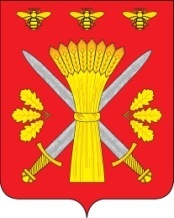 РОССИЙСКАЯ ФЕДЕРАЦИЯОРЛОВСКАЯ ОБЛАСТЬАДМИНИСТРАЦИЯ ТРОСНЯНСКОГО РАЙОНАПОСТАНОВЛЕНИЕот    14 марта   2023    г.                                                                                                       № 70  с.ТроснаО внесении изменений впостановление администрации Троснянского района от 08 августа 2019 года №212«Об утверждении муниципальнойпрограммы «Образование в Троснянском районе»В соответствии с решением Троснянского районного Совета народных депутатов от 21.12.2022 года №73 «О бюджете Троснянского муниципального района на 2023 год и плановый период 2024-2025 годов», решением Троснянского районного Совета народных депутатов от 15.12.2022 года № 72«О внесении изменений в бюджет Троснянского муниципального района на 2022 год и плановый период 2023-2024 годов» п о с т а н о в л я е т:     1.Внести в приложение к постановлению администрации Троснянского района от 08 августа 2019 года №212 «Об утверждении муниципальной программы «Образование в Троснянском районе» следующие изменения:   1) Паспорт Программы изложить в новой редакции согласно приложению 1к настоящему постановлению;   2) Приложение 1 к программе изложить в новой редакции согласно приложению 2 к настоящему постановлению;   3) Приложение 2 к программе изложить в новой редакции согласно приложению 3 к настоящему постановлению;  4) Приложение 3 к программе изложить в новой редакции согласно приложению 4 к настоящему постановлению;изложить в новой редакции:  5) Приложение 4 к программе изложить в новой редакции согласно приложению 5 к настоящему постановлению;  6)Приложение 5 к программе изложить в новой редакции согласно приложению 6 к настоящему постановлению;изложить в новой редакции:2. Постановление вступает в силу со дня официального подписания, действия его распространяются на правоотношения, возникшие с 1 января 2023 года.3.Контроль за исполнением постановления возложить на заместителя Главы  администрации Троснянского района по социальным вопросам Воробьёва Ю.Н.Глава района                                                                                 А.В.Левковский